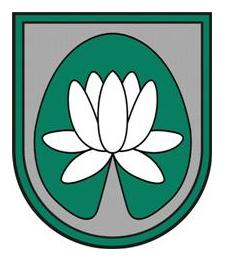 IEPIRKUMA„DATORU KOMPONENŠU PIEGĀDE”NOLIKUMSIdentifikācijas Nr.: ĀND 2017/91Ādažos2017Vispārējā informācijaIepirkuma identifikācijas numurs: ĀND 2017/91Pasūtītājs: Ādažu novada dome Pakalpojumu saņēmēji: Ādažu novada domePasūtītāja rekvizīti:Kontaktpersona iepirkuma procedūras jautājumos: Rita Šteina, tālr.: 67996298, e-pasts: rita.steina@adazi.lvInformācija par iepirkumuIepirkums tiek veikts atbilstoši Publisko iepirkumu likuma 9.panta regulējumam.Iepirkuma Nolikums un visa ar iepirkumu saistītā publiskojamā informācija ir brīvi pieejami Pasūtītāja mājas lapā internetā www.adazi.lv. Piedāvājuma iesniegšanas un atvēršanas vieta, datums, laiks un kārtībaPiedāvājums jāiesniedz līdz 2017.gada 28.jūlija plkst. 10:00, iesniedzot personīgi Ādažu novada domē, Ādažos, Gaujas ielā 33A, 306.kabinetā (Kanceleja) 3.stāvā, vai atsūtot pa pastu. Pasta sūtījumam jābūt nogādātam norādītajā adresē līdz augstākminētajam termiņam.Piedāvājumi, kas iesniegti pēc šajā Nolikumā noteiktā piedāvājumu iesniegšanas termiņa, netiks izskatīti un neatvērtā veidā tiks atdoti atpakaļ Pretendentam.Iepirkuma piedāvājumu vērtēšana notiek slēgtās komisijas sēdēs.Piedāvājuma noformēšanaPiedāvājums iesniedzams aizlīmētā, aizzīmogotā iepakojumā – 3 (trīs) eksemplāros (viens oriģināls un divas kopijas). Uz piedāvājuma iepakojuma jābūt šādām norādēm:pasūtītāja nosaukums un adrese;Iepirkuma nosaukums un identifikācijas numurs;Atzīme „Neatvērt līdz 2017.gada 28.jūlija plkst.10:00”.Katrs piedāvājuma eksemplāra sējums sastāv no trim daļām:pretendenta atlases dokumenti, ieskaitot pieteikumu dalībai iepirkumā;tehniskais piedāvājums;finanšu piedāvājums.Visas piedāvājuma daļas iesniedzamas vienā sējumā, uz sējuma titullapas norādot:pasūtītāja nosaukums un adrese;Iepirkuma nosaukums un identifikācijas numurs.Dokumentiem jābūt cauršūtiem vai caurauklotiem. Auklu gali jāpārlīmē un jābūt norādei par kopējo lappušu skaitu piedāvājumā. Lapas jānumurē un tām jāatbilst satura rādītājam. Visi piedāvājuma eksemplāri jāievieto 4.1.punktā minētajā iepakojumā.Piedāvājumā iekļautajiem dokumentiem jābūt skaidri salasāmiem, bez labojumiem. Piedāvājums jāsagatavo latviešu valodā. Pretendents drīkst iesniegt tikai vienu piedāvājumu par visu pakalpojuma apjomu. Ja Pretendents iesniedz dokumentu kopijas, katra dokumenta kopija jāapliecina normatīvajos aktos noteiktajā kārtībā. Informācija par iepirkuma priekšmetuIepirkums nav sadalīts daļās.Iepirkums nav sadalīts daļās. Nav atļauta piedāvājumu variantu iesniegšana.Līguma izpildes termiņš –12 mēneši. Līgums tik noslēgts par kopējo maksimālo līgumcenu 7000,00 EUR bez PVN. Pasūtītājs ir tiesīgs līguma darbības laikā iegādāties preces, kuru kopējā vērtība ir mazāka par kopējo maksimālo līgumcenu.Kvalifikācijas prasības:Uz pretendentu neattiecas Publisko iepirkumu likuma 9.panta astotajā daļā noteiktie izslēgšanas nosacījumi.Pretendents iepriekšējo 3 (trīs) gadu laikā ir realizējis 3 (trīs) līdzvērtīgu līgumu izpildi, kur katrs no tiek atbilst vienlaikus šādām pazīmēm:līguma priekšmets ir datorkomponenšu piegāde;līguma kopējā līgumcena ir vismaz 5000 EUR bez PVN;par visu līgumu realizāciju ir pievienotas pozitīvas pasūtītāju atsauksmes.Pretendents var balstīties uz citu personu iespējām, lai apliecinātu, ka pretendenta kvalifikācija, tehniskās un profesionālās spējas atbilst Pretendenta kvalifikācijas prasībām tikai gadījumā, ja šīs personas tiek piesaistītas arī iepirkuma līguma izpildei un pretendents pierāda, ka viņa rīcībā, izpildot iepirkuma līgumu, būs nepieciešamie resursi. Iesniedzamie kvalifikācijas dokumenti.Pretendenta pieteikums dalībai iepirkumā atbilstoši Nolikumam pievienotajai formai (atbilstoši A1 formai). Pieteikumu paraksta arī visi personālsabiedrības biedri (ja piedāvājumu iesniedz personālsabiedrība) vai visi personu apvienības dalībnieki (ja piedāvājumu iesniedz personu apvienība), kā arī Personas, uz kuru iespējām pretendents balstās, tad pieteikumu paraksta visas personas, kas iekļautas grupā un pieteikumā norāda personu, kura pārstāv personu grupu iepirkumā. Informācija par Pretendenta pēdējo 3 (trīs) gadu laikā realizētajiem līgumiem. Informācija sagatavojama saskaņā ar Nolikumam pievienoto formu (skatīt A2 formu), pievienojot pasūtītāju atsauksmes. Ja pretendents balstās uz citu personu iespējām, lai apliecinātu, ka pretendenta kvalifikācija atbilst Pretendenta kvalifikācijas prasībām, un/vai līguma izpildei plāno piesaistīt apakšuzņēmējus: visu apakšuzņēmējiem nododamo darbu saraksts atbilstoši Apakšuzņēmējiem nododamo darbu saraksta veidnei (A3 pielikums), Personas, uz kuras iespējām pretendents balstās, un apakšuzņēmēju, kura veicamo darbu vērtība ir vismaz 10 procenti no iepirkuma līguma summas, apliecinājums atbilstoši Personas, uz kuras iespējām pretendents balstās, apliecinājuma veidnei (A4 pielikums) par gatavību veikt Apakšuzņēmējiem nododamo darbu sarakstā norādītos darbus un/vai nodot pretendenta rīcībā Iepirkuma līguma izpildei nepieciešamos resursus, dokumentu vai dokumentus, kas apliecina Personas, uz kuras iespējām pretendents balstās, piedāvājuma dokumentus parakstījušās, kā arī kopijas un tulkojumus apliecinājušās personas tiesības pārstāvēt Personu, uz kuras iespējām pretendents balstās, iepirkuma ietvaros. Juridiskas personas pilnvarai pievieno dokumentu, kas apliecina pilnvaru parakstījušās paraksttiesīgās amatpersonas tiesības pārstāvēt attiecīgo juridisko personu.Tehniskais un finanšu piedāvājumsIesniedzot piedāvājumu, Pretendents tajā iekļauj tehnisko un finanšu piedāvājumu, kas jāsagatavo tādā detalizācijas pakāpē, lai iepirkuma komisija varētu secināt Pretendenta piedāvājuma atbilstību pasūtītāja prasībām, kā arī detalizētas preču vienību cenas. Tehniskais un finanšu piedāvājums sagatavojams atbilstoši A5 pielikuma formai. Piedāvājumu izvēles kritērijiKomisija slēgtā sēdē atver iesniegtos Piedāvājumus piedāvājumu iesniegšanas secībā.Piedāvājumu vērtēšanas kritērijs – piedāvājums ar viszemāko cenu. A pielikums: Veidnes piedāvājuma sagatavošanaiA1 pielikums: Pieteikuma dalībai iepirkumā veidne<Pasūtītāja nosaukums><reģistrācijas numurs><adrese>Pieteikums dalībai iepirkumā Iepirkuma Identifikācijas Nr. ____Ādažu novada domes Iepirkuma komisijaiSaskaņā ar Nolikumu es apakšā parakstījies apliecinu, ka:___________________________ (pretendenta nosaukums) piekrīt Nolikuma noteikumiem un garantē Nolikuma un tā pielikumu prasību izpildi. Noteikumi ir skaidri un saprotami;Pievienotie dokumenti veido šo piedāvājumu.Ar šo apliecinām, ka visa piedāvājumā iesniegtā informācija ir patiesa.Z.v.A2 pielikums: Izpildīto līgumu saraksta veidneIZPILDĪTO LĪGUMU SARAKSTSPielikumā: Atsauksme Nr.1 no  ________________Atsauksme Nr.2 no ________________Atsauksme Nr.3 no ________________A3 pielikums: Apakšuzņēmējiem nododamo darbu saraksta veidne APAKŠUZŅĒMĒJIEM NODODAMO DARBU SARAKSTSA4 pielikums: Personas, uz kuras iespējām pretendents balstās, un apakšuzņēmēja, kura veicamo darbu vērtība ir vismaz 20 procenti no iepirkuma līguma summas,apliecinājuma veidne<Pasūtītāja nosaukums><reģistrācijas numurs><adrese>PERSONAS, UZ KURAS IESPĒJĀM PRETENDENTS BALSTĀS, LAI APLIECINĀTU PRETENDENTA ATBILSTĪBU PRETENDENTA KVALIFIKĀCIJAS PRASĪBĀM, UN APAKŠUZŅĒMĒJA, KURA VEICAMO DARBU VĒRTĪBA IR VISMAZ 20 PROCENTI NO KOPĒJĀS IEPIRKUMA LĪGUMA SUMMASAPLIECINĀJUMSIepirkuma  „<Iepirkuma nosaukums>” (id.Nr.<iepirkuma identifikācijas numurs>) ietvarosAr šo <Personas, uz kuras iespējām pretendents balstās,/Apakšuzņēmēja nosaukums vai vārds un uzvārds (ja Persona, uz kuras iespējām pretendents balstās, ir fiziska persona), reģistrācijas numurs vai personas kods (ja Persona, uz kuras iespējām pretendents balstās, ir fiziska persona) un adrese>:apliecina, ka ir informēts par to, ka <Pretendenta nosaukums, reģistrācijas numurs un adrese> (turpmāk – Pretendents) iesniegs piedāvājumu <Pasūtītāja nosaukums, reģistrācijas numurs un adrese> (turpmāk – Pasūtītājs) organizētā iepirkumā „<Iepirkuma nosaukums>” (id.Nr.<iepirkuma identifikācijas numurs>) ietvaros; gadījumā, ja ar Pretendentu tiks noslēgts iepirkuma , apņemas:[veikt šādus darbus:<īss darbu apraksts atbilstoši Apakšuzņēmējiem nododamo darbu sarakstā norādītajam> un][nodot Pretendentam šādus resursus:<īss Pretendentam nododamo resursu (piemēram, finanšu resursu, speciālistu un/vai tehniskā aprīkojuma) apraksts>].A5 pielikums: Tehniskā Specifikācija un Finanšu piedāvājuma veidneCenas tehniskajā/finanšu piedāvājumā jānorāda par vienu preces vienību, kā arī obligāti jānorāda ražotājs, preces modelis, ražotāja norādītie preces parametri, saite uz piedāvātās preces ražotāja mājas lapā redzamo specifikāciju.Tehniskais/finanšu piedāvājums jāiesniedz arī elektroniski – Ms Excel (XLS) formātā.Piegādātājam jāspēj piegādāt visas tehniskajās specifikācijās norādītās preces.Iepirkumam apjoms iepriekš nav zināms, preces tiks iepirktas pēc nepieciešamības un ja tās nebūs iespējams iegādāties centralizētajā elektroniskajā iepirkumu sistēmā (EIS);Preces piegāde līdz 5 darba dienām.Tehniskais/finanšu piedāvājumsZ.v.Adrese:Gaujas iela 33A, Ādaži, Ādažu novads, LV-2164Reģistrācijas Nr.90000048472Norēķinu konts:LV43TREL9802419010000Bankas kods:TRELLV22Tālrunis:67997350Fakss:67997828sastādīšanas vietadatumsInformācija par pretendentuInformācija par pretendentuInformācija par pretendentuInformācija par pretendentuInformācija par pretendentuPretendenta nosaukums:Pretendenta nosaukums:Reģistrācijas numurs:Reģistrācijas numurs:Juridiskā adrese:Juridiskā adrese:Pasta adrese:Pasta adrese:Tālrunis:Tālrunis:Fakss:E-pasta adrese:E-pasta adrese:Finanšu rekvizītiFinanšu rekvizītiFinanšu rekvizītiFinanšu rekvizītiFinanšu rekvizītiBankas nosaukums:Bankas kods:Konta numurs:Informācija par pretendenta kontaktpersonu (atbildīgo personu)Informācija par pretendenta kontaktpersonu (atbildīgo personu)Informācija par pretendenta kontaktpersonu (atbildīgo personu)Informācija par pretendenta kontaktpersonu (atbildīgo personu)Informācija par pretendenta kontaktpersonu (atbildīgo personu)Vārds, uzvārds:Ieņemamais amats:Tālrunis:Fakss:E-pasta adrese:Pretendenta nosaukums:Pilnvarotās personas vārds, uzvārdsPilnvarotās personas amats:Pilnvarotās personas paraksts:Nr.p.k.Pasūtītāja nosaukums (nosaukums, reģistrācijas numurs, adrese un kontakt- persona, darbinieku skaits)Kopējā līguma summa bez PVN (EUR)Piegādātās precesLīguma darbības laiksno-līdz1.<…><…><…><…>/<…><…><…><…><…><…>/<…><…><…><…><…><…>/<…>Apakšuzņēmēja nosaukums, reģistrācijas numurs, adrese un kontaktpersonaNododamo darbu apjoms (% no kopējās līguma cenas bez PVN)Īss apakšuzņēmēja veicamo darbu apraksts<…><…><…><…><…><…><…><…><…><Paraksttiesīgās personas amata nosaukums, vārds un uzvārds><Paraksttiesīgās personas paraksts>N.p.k.Dator-piederumsParametrsMin. prasībasRažotājs, modelis, ražotāja norādītie parametriSaite uz piedāvātā datorpiederuma ražotāja mājas lapā redzamo  specifikācijuCena (EUR bez PVN)1RAM 1.1KopneDDR2Kapacitāte1 GBModuļa veidsDIMM-240 pinKopnes ātrums667 MHzCAS aiztureCL=5ĪpašībasUnbuffered, non-ECCGarantijaVismaz 3 gadi2RAM 1.2KopneDDR2Kapacitāte2 GBModuļa veidsDIMM-240 pinKopnes ātrums800 MHzCAS aiztureCL=6ĪpašībasUnbuffered, non-ECCGarantijaVismaz 3 gadi3RAM 1.3KopneDDR3Kapacitāte4 GBModuļa veidsDIMM-240 pinKopnes ātrums1333 MHzCAS aiztureCL=9ĪpašībasUnbuffered, non-ECCGarantijaVismaz 3 gadi4RAM 1.4KopneDDR3Kapacitāte4 GBModuļa veidsDIMM-240 pinKopnes ātrums1600 MHzCAS aiztureCL=11ĪpašībasUnbuffered, non-ECCVoltāža1.5VGarantijaVismaz 3 gadi5RAM 1.5KopneDDR3Kapacitāte8 GBModuļa veidsDIMM-240 pinKopnes ātrums1600 MHzCAS aiztureCL=11ĪpašībasUnbuffered, non-ECCVoltāža1.5VGarantijaVismaz 3 gadi6RAM 1.6KopneDDR3Kapacitāte8 GBModuļa veidsDIMM-240 pinKopnes ātrums1600 MHzCAS aiztureCL=11ĪpašībasUnbuffered, non-ECCVoltāža1.35VGarantijaVismaz 3 gadi7RAM 1.7KopneDDR4Kapacitāte4 GBModuļa veidsDIMM-288 pinKopnes ātrums2133MHzCAS aiztureCL=15ĪpašībasUnbuffered, non-ECCVoltāža1.2VGarantijaVismaz 3 gadi8RAM 1.8KopneDDR4Kapacitāte8 GBModuļa veidsDIMM-288 pinKopnes ātrums2133MHzCAS aiztureCL=15ĪpašībasUnbuffered, non-ECCVoltāža1.2VGarantijaVismaz 3 gadi9RAM 1.9KopneDDR4Kapacitāte16GBModuļa veidsDIMM-288 pinKopnes ātrums2133MHzCAS aiztureCL=15ĪpašībasUnbuffered, non-ECCVoltāža1.2VGarantijaVismaz 3 gadi10RAM 1.10KopneDDR4Kapacitāte4 GBModuļa veidsDIMM-288 pinKopnes ātrums2400MHzCAS aiztureCL=17ĪpašībasUnbuffered, non-ECCVoltāža1.2VGarantijaVismaz 3 gadi11RAM 1.11KopneDDR4Kapacitāte8GBModuļa veidsDIMM-288 pinKopnes ātrums2400MHzCAS aiztureCL=17ĪpašībasUnbuffered, non-ECCVoltāža1.2VGarantijaVismaz 3 gadi12RAM 1.12KopneDDR4Kapacitāte8GBModuļa veidsDIMM-288 pinKopnes ātrums2400MHzCAS aiztureCL=17ĪpašībasUnbuffered, non-ECCVoltāža1.2VGarantijaVismaz 3 gadi13RAM 2.1KopneDDR2Kapacitāte1 GBModuļa veidsDIMM-200 pinKopnes ātrums667 MHzGarantijaVismaz 3 gadi14RAM 2.2KopneDDR2Kapacitāte2 GBModuļa veidsDIMM-200 pinKopnes ātrums667 MHzGarantijaVismaz 3 gadi15RAM 2.3KopneDDR2Kapacitāte2 GBModuļa veidsDIMM-200 pinKopnes ātrums800MHzGarantijaVismaz 3 gadi16RAM 2.4KopneDDR2Kapacitāte4 GBModuļa veidsDIMM-200 pinKopnes ātrums800MHzGarantijaVismaz 3 gadi17RAM 2.5KopneDDR3Kapacitāte4 GBModuļa veidsDIMM-204 pinKopnes ātrums1600MHzCAS aiztureCL=11Voltāža1.5VGarantijaVismaz 3 gadi18RAM 2.6KopneDDR3Kapacitāte4 GBModuļa veidsDIMM-204 pinKopnes ātrums1600MHzCAS aiztureCL=11Voltāža1.35VGarantijaVismaz 3 gadi19RAM 2.7KopneDDR3Kapacitāte8 GBModuļa veidsDIMM-204 pinKopnes ātrums1600MHzCAS aiztureCL=11Voltāža1.5VGarantijaVismaz 3 gadi20RAM 2.8KopneDDR3Kapacitāte8 GBModuļa veidsDIMM-204 pinKopnes ātrums1600MHzCAS aiztureCL=11Voltāža1.35VGarantijaVismaz 3 gadi21RAM 2.9KopneDDR4Kapacitāte4 GBModuļa veidsDIMM-260 pinKopnes ātrums2133MHzCAS aiztureCL=15Voltāža1.2VGarantijaVismaz 3 gadi22RAM 2.10KopneDDR4Kapacitāte8 GBModuļa veidsDIMM-260 pinKopnes ātrums2133MHzCAS aiztureCL=15Voltāža1.2VGarantijaVismaz 3 gadi23RAM 2.11KopneDDR4Kapacitāte16 GBModuļa veidsDIMM-260 pinKopnes ātrums2133MHzCAS aiztureCL=15Voltāža1.2VGarantijaVismaz 3 gadi24RAM 2.12KopneDDR4Kapacitāte4 GBModuļa veidsDIMM-260 pinKopnes ātrums2400MHzCAS aiztureCL=17Voltāža1.2VGarantijaVismaz 3 gadi25RAM 2.13KopneDDR4Kapacitāte8 GBModuļa veidsDIMM-260 pinKopnes ātrums2400MHzCAS aiztureCL=17Voltāža1.2VGarantijaVismaz 3 gadi26RAM 2.14KopneDDR4Kapacitāte16 GBModuļa veidsDIMM-260 pinKopnes ātrums2400MHzCAS aiztureCL=17Voltāža1.2VGarantijaVismaz 3 gadi 27Cietais disks 1.1KapacitāteVismaz 500GBSaskarneSATA 6Gb/sCacheVismaz 32MBFormfaktors3.5”RPMVismaz 7200Funkcijasnav specificētsGarantijaVismaz 2 gadi 28Cietais disks1.2KapacitāteVismaz 500 GBSaskarneSATA 6Gb/sCacheVismaz 32MBFormfaktors3.5”RPMVismaz 7200FunkcijasVismaz NCQ un vismaz Hot-Plug supportGarantijaVismaz 2 gadi29Cietais disks 1.3KapacitāteVismaz 1TBSaskarneSATA 6Gb/sCacheVismaz 32MBFormfaktors3.5”RPMVismaz 7200Funkcijasnav specificētsGarantijaVismaz 2 gadi30Cietais disks 1.4KapacitāteVismaz 1TBSaskarneSATA 6Gb/sCacheVismaz 64 MBFormfaktors3.5”RPMVismaz 7200FunkcijasVismaz NCQ un vismaz Hot-Plug supportGarantijaVismaz 2 gadi31Cietais disks 1.5KapacitāteVismaz 2TBSaskarneSATA 6Gb/sCacheVismaz 64 MBFormfaktors3.5”RPMVismaz 7200FunkcijasVismaz NCQ un vismaz Hot-Plug supportGarantijaVismaz 2 gadi32Cietais disks 1.6KapacitāteVismaz 3TBSaskarneSATA 6Gb/sCacheVismaz 64 MBFormfaktors3.5”RPMVismaz 7200FunkcijasVismaz NCQ un vismaz Hot-Plug supportGarantijaVismaz 2 gadi33Cietais disks 1.7KapacitāteVismaz 3TBSaskarneSATA 6Gb/sCacheVismaz 128 MBFormfaktors3.5”RPMVismaz 7200DrošībaVismaz Self-Encrypting DriveGarantijaVismaz 3 gadi34Cietais disks 2.1KapacitāteVismaz 500GBSaskarneSATA 6Gb/sCacheVismaz 32 MBFormfaktors2.5”RPMVismaz 7200rpmGarantijaVismaz 2 gadi35Cietais disks 2.2KapacitāteVismaz 1TBSaskarneSATA 6Gb/sCacheVismaz 32 MBFormfaktors2.5”RPMVismaz 7200rpmGarantijaVismaz 2 gadi36Cietais disks 2.3KapacitāteVismaz 2TBSaskarneSATA 6Gb/sCacheVismaz 128 MBFormfaktors2.5”RPMVismaz 7200rpmGarantijaVismaz 5 gadi37Cietais disks 2.4KapacitāteVismaz 1TBSaskarneSAS 6Gb/sCacheVismaz 128MBNAND Flash SizeVismaz 32 MBFormfaktors2.5”RPMVismaz 10000rpmDrošībaVismaz kriptēšana, AES 256-bit GarantijaVismaz 3 gadi38Cietais disks 3.1TipsSSDKapacitāteVismaz 100 GBSaskarneSATA 6Gb/sFormfaktors2.5”Iekšējo datu pārsūtīšanas ātrums (lasīšana/ rakstīšana)Vismaz 500 MBps / 500 MBpsmax Nejauša 4K lasīšana/rakstīšanaVismaz 80000 IOPS/80000IOPSFunkcijasNav pieprasīta GarantijaVismaz 3 gadi39Cietais disks 3.2TipsSSDKapacitāteVismaz 120 GBSaskarneSATA 6Gb/sFormfaktors2.5”Iekšējo datu pārsūtīšanas ātrums (lasīšana/ rakstīšana)Vismaz 530 MBps / 520 MBpsmax Nejauša 4K lasīšana/rakstīšanaVismaz 85000 IOPS/85000IOPSFunkcijasvismaz NCQGarantijaVismaz 3 gadi40Cietais disks 3.3TipsSSDKapacitāteVismaz 250 GBSaskarneSATA 6Gb/sFormfaktors2.5”Iekšējo datu pārsūtīšanas ātrums (lasīšana/ rakstīšana)Vismaz 530 MBps / 520 MBpsmax Nejauša 4K lasīšana/rakstīšanaVismaz 85000 IOPS/85000IOPSDrošībakriptēšana vismaz 128-bit AES; GarantijaVismaz 3 gadi41Cietais disks 3.4TipsSSDKapacitāteVismaz 250 GBSaskarneSATA 6Gb/sFormfaktors2.5”Iekšējo datu pārsūtīšanas ātrums (lasīšana/ rakstīšana)Vismaz 550 MBps / 520 MBpsmax Nejauša 4K lasīšana/rakstīšanaVismaz 82000 IOPS/82000IOPSFunkcijasvismaz NCQGarantijaVismaz 3 gadi42Cietais disks 3.5TipsSSDKapacitāteVismaz 480 GBSaskarneSATA 6Gb/sFormfaktors2.5”Iekšējo datu pārsūtīšanas ātrums (lasīšana/ rakstīšana)Vismaz 500 MBps / 500 MBpsmax Nejauša 4K lasīšana/rakstīšanaVismaz 85000 IOPS/30000IOPSDrošībaNav pieprasītaGarantijaVismaz 3 gadi43Cietais disks 3.6TipsSSDKapacitāteVismaz 500 GBSaskarneSATA 6Gb/sFormfaktors2.5”Iekšējo datu pārsūtīšanas ātrums (lasīšana/ rakstīšana)Vismaz 520 MBps / 520 MBpsmax Nejauša 4K lasīšana/rakstīšanaVismaz 99000 IOPS/85000IOPSDrošībakriptēšana vismaz 256-bit AES; GarantijaVismaz 3 gadi44Cietais disks 3.7TipsSSDKapacitāteVismaz 500 GBSaskarneSATA 6Gb/sFormfaktors2.5”Iekšējo datu pārsūtīšanas ātrums (lasīšana/ rakstīšana)Vismaz 550 MBps / 520 MBpsmax Nejauša 4K lasīšana/rakstīšanaVismaz 99000 IOPS/90000IOPSDrošībakriptēšana vismaz 256-bit AES; GarantijaVismaz 3 gadi45Cietais disks 3.8TipsSSDKapacitāteVismaz 1 TBSaskarneSATA 6Gb/sFormfaktors2.5”Iekšējo datu pārsūtīšanas ātrums (lasīšana/ rakstīšana)Vismaz 550 MBps / 520 MBpsmax Nejauša 4K lasīšana/rakstīšanaVismaz 99000 IOPS/90000IOPSDrošībakriptēšana vismaz 256-bit AES; GarantijaVismaz 3 gadi46Cietais disks 3.9TipsSSDKapacitāteVismaz 2 TBSaskarneSATA 6Gb/sFormfaktors2.5”Iekšējo datu pārsūtīšanas ātrums (lasīšana/ rakstīšana)Vismaz 550 MBps / 520 MBpsmax Nejauša 4K lasīšana/rakstīšanaVismaz 99000 IOPS/90000IOPSDrošībakriptēšana vismaz 256-bit AES; GarantijaVismaz 3 gadi47Cietais disks 4.1KapacitāteVismaz 500GBSaskarneUSB 3.0KorpussNav specificētsDrošībaNav specificētsSvarsNe lielāks par 150gGarantijaVismaz 2 gadi48Cietais disks 4.2KapacitāteVismaz 500GBSaskarneUSB 3.0Korpusstriecienfrošs korpussDrošībaNav specificētsSvarsNe lielāks par 210gGarantijaVismaz 2 gadi49Cietais disks 4.3KapacitāteVismaz 1TBSaskarneUSB 3.0KorpussNav specificētsDrošībaNav specificētsSvarsNe lielāks par 155gGarantijaVismaz 2 gadi50Cietais disks 4.4KapacitāteVismaz 1 TBSaskarneUSB 3.0KorpussNav specificētsDrošībakriptēšana vismaz 256-bit AESSvarsNe lielāks par 130gGarantijaVismaz 2 gadi51Cietais disks 4.5KapacitāteVismaz 1 TBSaskarneUSB 3.0KorpusstriecienizturīgsDrošībakriptēšana vismaz 256-bit AESSvarsNe lielāks par 210gGarantijaVismaz 2 gadi52Cietais disks 4.6KapacitāteVismaz 2TBSaskarneUSB 3.0KorpussNav specificētsDrošībaNav specificētsSvarsNe lielāks par 155gGarantijaVismaz 2 gadi53Cietais disks 4.7KapacitāteVismaz2 TBSaskarneUSB 3.0KorpussNav specificētsDrošībakriptēšana vismaz 256-bit AESSvarsNe lielāks par 130gGarantijaVismaz 2 gadi54Cietais disks 4.8KapacitāteVismaz2 TBSaskarneUSB 3.0KorpusstriecienizturīgsDrošībakriptēšana vismaz 256-bit AES, MIL-STD-810GSvarsNe lielāks par 240gGarantijaVismaz 2 gadi55Cietais disks 4.9KapacitāteVismaz 3TBSaskarneUSB 3.0KorpussNav specificētsDrošībaNav specificētsSvarsNe lielāks par 240gGarantijaVismaz 2 gadi56Cietais disks 4.10KapacitāteVismaz 3TBSaskarneUSB 3.0KorpussNav specificētsDrošībavismaz 256-bit AESSvarsNe lielāks par 260gGarantijaVismaz 2 gadi57Cietais disks 4.11KapacitāteVismaz 4TBSaskarneUSB 3.0KorpusstriecienizturīgsDrošībakriptēšana vismaz 256-bit AESSvarsNe lielāks par 310gGarantijaVismaz 2 gadi58Cietais disks 4.12KapacitāteVismaz 6TBSaskarneUSB 3.0KorpussNav specificētsDrošībakriptēšana vismaz 256-bit AESSvarsNe lielāks par 1kgGarantijaVismaz 2 gadi59Cietais disks 5.13KapacitāteVismaz 8 TBSaskarneVismaz 2xUSB 3.0, Gigabit ethernetRAID kopēšanas iespējaVismaz RAID 0, RAID 1, JBODDrošībaNav specificētsAttālinātās piekļuves protokoliIr, vismaz SNMP, HTTP, SSHGarantijaVismaz 2 gadi60Pamatplate 1LigzdaLGA 1150Max atmiņaVismaz 16 GB DDR3Sata konektoriVismaz vismaz 2xSATA2 3GB/s, SlotiVismaz 1xPCIex16;Vismaz 1xPCIe x1;PortiVismaz 4x USB 2.0, NICIntegrēts, 1xGigabitAudioIntegrētsVideo konektoriVismaz 1xVGA un 1xDVIFormfaktorsmATX vai ATXGarantijaVismaz 3 gadi61Pamatplate 2LigzdaLGA 1150Max atmiņaVismaz 16 GB DDR3Sata konektoriVismaz 4 x SATA3 6.0 Gb/sSlotiVismaz 1xPCIe 3.0 x16;Vismaz 1xPCIe2.0 x1;PortiVismaz 4x USB 2.0Vismaz 2xUSB3.0NICIntegrēts, GigabitAudioIntegrētsVideo konektoriVismaz 1xVGA un 1xDVIFormfaktorsmATX vai ATXGarantijaVismaz 3 gadi62Pamatplate 3LigzdaLGA 1150Max atmiņaVismaz 32 GB DDR3Sata konektoriVismaz 4 x SATA 6Gb/s Sata konektoriAtbalsta vismaz RAID 0, 1, 5SlotiVismaz 1xPCIe 3.0 x16;SlotiVismaz 2xPCIe2.0 x1;PortiVismaz 6x USB (no tiem vismaz 2xUSB3.0)NICIntegrēts, GigabitAudioIntegrētsVideo konektoriVismaz 1xVGA, 1xDVI, 1xHDMIFormfaktorsVismaz ATXGarantijaVismaz 3 gadi63Pamatplate 4LigzdaLGA 1151Max atmiņaVismaz 32 GB DDR4Disku konektoriVismaz  4x Sata 6.0 Gb/sDisku ligzdaNav specificētsRAID Nav specificētsSlotiVismaz 1xPCIe 3.0 x16;SlotiVismaz 1xPCIe 2.0 x1PortiVismaz 4x USB 2.0Portivismaz 2xUSB 3.0PortiUSB 3.1 - nav specificētsNICIntegrēts, Gigabit ethernetAudioIntegrētsVideo konektoriVismaz 1xVGA un 1xDVIFormfaktorsmATX vai ATXGarantijaVismaz 3 gadi64Pamatplate 5LigzdaLGA 1151Max atmiņaVismaz 64 GB DDR4Disku konektoriVismaz  6x Sata 6.0 Gb/sDisku ligzdaVismaz 1x M.2 ligzdaRAID Nav specificētsSlotiVismaz 2xPCIe 3.0 x16; Slotivismaz 1xPCIe 2.0 x1PortiVismaz 2x USB 2.0PortiVismaz 2 x USB 3.1 Gen 1  Type-A Portivismaz 1xUSB 3.1 vismaz gen1 Type CNICIntegrēts, Gigabit ethernetAudioIntegrētsVideo konektoriVismaz 1xVGA, vismaz1xHDMIFormfaktorsmATX vai ATXGarantijaVismaz 3 gadi65Pamatplate 6LigzdaLGA 1151Max atmiņaVismaz 64 GB DDR4Disku konektoriVismaz  6x Sata 6.0 Gb/sDisku ligzdaVismaz 1x M.2 ligzdaRAID Vismaz 0,1,5SlotiVismaz 1xPCIe 3.0 x16; SlotiVismaz 1xPCIVismaz 6xUSB 3.0 Type Avismaz 1xUSB 3.1 vismaz gen1 Type CNICIntegrēts, Gigabit ethernetAudioIntegrētsVideo konektoriVismaz 1xVGA, vismaz1xHDMIFormfaktorsmATX vai ATXGarantijaVismaz 3 gadi66CPU 1AtbalstaLGA 1150Kodolu skaitsVismaz 2cacheVismaz 2MBIntegrēta grafikaJāPassmark Performance Test CPU testā punktiVismaz 2800Max plānotā termiskā jaudaNe vairāk kā 55WGarantijaVismaz 3 gadi67CPU 2AtbalstaLGA 1150Kodolu skaitsVismaz 2cacheVismaz 3MBIntegrēta grafikaJāPassmark Performance Test CPU testā punktiVismaz 5000Max plānotā termiskā jaudaNe vairāk kā 55WGarantijaVismaz 3 gadi68CPU 3AtbalstaLGA 1150Kodolu skaitsVismaz 4cacheVismaz 6MBPassmark Performance Test CPU testā punktiVismaz 6500Integrēta grafikaJāMax plānotā termiskā jaudaNe vairāk kā 85WGarantijaVismaz 3 gadi69CPU 4AtbalstaLGA 1151Kodolu skaitsVismaz2cacheVismaz 4MBPassmark Performance Test CPU testā punktiVismaz 6700Integrēta grafikaJāMax plānotā termiskā jaudaNe vairāk kā 65WGarantijaVismaz 3 gadi70CPU 5AtbalstaLGA 1151Kodolu skaitsVismaz4cacheVismaz 6MBPassmark Performance Test CPU testā punktiVismaz 8000Integrēta grafikaJāMax plānotā termiskā jaudaNe vairāk kā 95WGarantijaVismaz 3 gadi71CPU 6AtbalstaLGA 1151Kodolu skaitsVismaz4cacheVismaz 6MBPassmark Performance Test CPU testā punktiVismaz 8400Integrēta grafikaJāMax plānotā termiskā jaudaNe vairāk kā 40WGarantijaVismaz 3 gadi72Videokarte 1KopnePCI-e 2.1 x16AtmiņaVismaz 1GB DDR-3DzesēšanaradiatorsAtmiņas joslas platumsVismaz 64 IzejasVismaz 1xD-Sub; 1xDVI, 1xHDMITakts frekvence dzinējamVismaz 600 MHzAtbalstaVismaz DirectX11, vismaz OpenGL 4.1,Takts frekvence atmiņaiVismaz 1000 MHzGarantijaVismaz 3 gadi73Videokarte 2KopnePCI-e 2.1 x16AtmiņaVismaz 2GB DDR-3DzesēšanaradiatorsAtmiņas joslas platumsVismaz 64 IzejasVismaz 1xD-Sub; 1xDVI, 1xHDMITakts frekvence dzinējamVismaz 630 MHzAtbalstaVismaz DirectX11,Takts frekvence atmiņaiVismaz 1000 MHzGarantijaVismaz 3 gadi74Videokarte 3KopnePCI-e 3.0 x16AtmiņaVismaz 1GB DDR-5DzesēšanaVentilatorsAtmiņas joslas platumsVismaz 128IzejasVismaz 1xD-Sub; 1xDVI, 1xHDMITakts frekvence dzinējamVismaz 915 MHzAtbalstaVismaz DirectX12,Takts frekvence atmiņaiVismaz 4300 MHzGarantijaVismaz 3 gadi75Videokarte 4KopnePCI-e 3.0 x16AtmiņaVismaz 2GB DDR-5DzesēšanaVentilatorsAtmiņas joslas platumsVismaz 128IzejasVismaz 1xD-Sub; 1xDVI, 1xHDMITakts frekvence dzinējamVismaz 1100 MHzAtbalstaVismaz DirectX12, OpenGL4.5Takts frekvence atmiņaiVismaz 6900 MHzGarantijaVismaz 3 gadi76Datora korpuss 1savietojams ar pamatplatēm -FormfaktorsVismaz ATX, mATXMateriālsne plānāks  kā 0.4 mmĀrējās 5.25” iekārtu nišasVismaz 1iekšējā 5.25” iekārtu nišasVismaz 2Ārējās 3.5” iekārtu nišasnav specificētsIekšējās 3.5” iekārtu nišasVismaz 2USB konektori Vismaz 2 gab USB, novietoti korpusa priekšāPaplašināšanas nišasVismaz 6Dzesēšana (ventilatoru vietas)Vismaz 2 ventilatoru vietas, vismaz viens no tiem 120mmAudiokonektori korpusa priekšā I/OIrGarantijaVismaz 2 gadi77Datora korpuss 2FormfaktorsVismaz ATXMateriālsMetāls, ne plānāks kā 0.5 mmĀrējās 5.25” iekārtu nišasVismaz2Ārējās 3.5” iekārtu nišasVismaz1Iekšējās 3.5” iekārtu nišasVismaz 2USB konektori Vismaz 2xUSB (vismaz 1 USB 3.0), novietoti korpusa priekšāPaplašināšanas nišasVismaz 6Dzesēšana (ventilatoru vietas)Vismaz 3 ventilatoru vietas, vismaz divi 120mmAudiokonektori korpusa priekšā I/OIrGarantijaVismaz 2 gadi78Datora korpuss 3FormfaktorsVismaz mATXMateriālsMetāls, ne plānāks kā 0.5 mmĀrējās 5.25” iekārtu nišasVismaz 3Ārējās 3.5” iekārtu nišasVismaz1Iekšējās 3.5” iekārtu nišasVismaz 2USB konektori Vismaz 2xUSB 3.0, novietoti korpusa priekšāPaplašināšanas nišasVismaz 7Dzesēšana (ventilatoru vietas)Vismaz 4 ventilatoru vietas, vismaz trīs 120mmAudiokonektori korpusa priekšā I/OIrGarantijaVismaz 2 gadi79Datora korpuss 4FormfaktorsVismaz  ATX, EATXĀrējās 5.25” iekārtu nišasVismaz 2Iekšējās 2.5” iekārtu nišasVismaz 2Iekšējās 3.5” iekārtu nišasVismaz 4USB konektori Vismaz 2xUSB 3.0, novietoti korpusa priekšāPaplašināšanas nišasVismaz 6Dzesēšana (ventilatoru vietas)Vismaz 6 ventilatoru vietas,vismaz divas no tām 140mmAudiokonektori korpusa priekšā I/OIrGarantijaVismaz 2 gadi80Barošanas bloks 1JaudaVismaz 350WATX versijaATX 12V V2.3Pamatplates barošanas spraudnis20+4pinSata konektoriVismaz 3Pata konektoriVismaz 2FDD spraudņiVismaz 1Ventilatora izmērs12cmAizsardzībaVismaz UVP; OVP; SCP; OPP; AFCGarantijaVismaz 2 gadi81Barošanas bloks 2JaudaVismaz 400WATX versijaATX 12V V2.3Pamatplates barošanas spraudnis20+4pinSata konektoriVismaz 3Pata konektoriVismaz 2FDD spraudņiVismaz 1Ventilatora izmērs12cmTrokšņa līmenisNe lielāks kā 26 dBMarķējumsVismaz 80 plusAizsardzībaVismaz OCP, OVP ,SCPGarantijaVismaz 2 gadi82Barošanas bloks 3JaudaVismaz 500WATX versijaATX 12V V2.3Pamatplates barošanas spraudnis20+4pinSata konektoriVismaz 4Pata konektoriVismaz 3FDD spraudņiVismaz 1Ventilatora izmērs12cmTrokšņa līmenisNe lielāks kā 26 dBMarķējumsVismaz 80 plusAizsardzībaVismaz OCP, OVP ,SCPGarantijaVismaz 2 gadi83Barošanas bloks 4JaudaVismaz 550WATX versijaATX 12V V2.3Pamatplates barošanas spraudnis24pinSata konektoriVismaz 5Pata konektoriVismaz 4FDD spraudņiVismaz 1Ventilatora izmērs12cmMarķējumsVismaz 80 plusAizsardzībaVismaz UVP; OVP; SCP; GarantijaVismaz 2 gadi84DVDRW iekārta 1Formfaktors5,25”SaskarneSATALasīšanas ātrumsVismaz 48x (CD) / 16x (DVD)Rakstīšanas ātrums Vismaz 24x (CD-RW) / 24x (DVD±R) / 8x (DVD±R DL)GarantijaVismaz 2 gadi85DVDRW iekārta 2SaskarneVismaz USB 2.0FormfaktorsSlimLasīšanas ātrums Vismaz 24x (CD) / 8x (DVD)Rakstīšanas ātrums Vismaz 24x (CD) / 8x (DVD±R) / 6x (DVD±R DL)Svarsne lielāks kā 210gGarantijaVismaz 2 gadi86DVDRW iekārta 3SaskarneVismaz USB 3.0FormfaktorsSlimLasīšanas ātrums Vismaz 24x (CD) / 8x (DVD)Rakstīšanas ātrums Vismaz 24x (CD) / 8x (DVD±R) / 6x (DVD±R DL)Svarsne lielāks kā 240gGarantijaVismaz 2 gadi87Karšu lasītājs 1Savienojums ar PCVismaz USB 2.0Nolalasāmo karšu veidiVismaz CFI/II, memory stick/Pro, MMC, SD card, xD-Picture Card, SDHC, SDXC,  microSDHCGarantijaVismaz 2 gadi88Karšu lasītājs 2Savienojums ar PCVismaz USB 3.0Nolalasāmo karšu veidiVismaz CFI/II, memory stick/Pro, MMC, SD card, SDHC, microSDGarantijaVismaz 2 gadi89Skaļruņu sistēma 1Audio kanāli2Skaļruņu jauda RMSVismaz 2x2WFrekvenču diapazonsVismaz 230Hz-20kHzSavienojumsVismaz 1xaudio (3.5mm)BarošanaUSBSkaļuma regulācijaIrGarantijaVismaz 2 gadi90Skaļruņu sistēma 2Audio kanāli2Skaļruņu jauda RMSVismaz 2x2WFrekvenču diapazonsVismaz 100Hz-20kHzSavienojumsVismaz 1xaudio (3.5mm)BarošanaAC 220VSkaļuma regulācijaIrGarantijaVismaz 2 gadi91Skaļruņu sistēma 3Audio kanāli2Skaļruņu jauda RMSVismaz 2x3.5WFrekvenču diapazonsVismaz 20Hz-20kHzSavienojumsVismaz 1xaudio (3.5mm)BarošanaAC 220VSkaļuma regulācijaIrGarantijaVismaz 2 gadi92Skaļruņu sistēma 4Audio kanāli2Skaļruņu jauda RMSVismaz 2x13WFrekvenču diapazonsVismaz 60Hz-20kHzSavienojumsVismaz 1xaudio (3.5mm)BarošanaAC 220VSkaļuma regulācijaIrBasa regulācijaIrGarantijaVismaz 2 gadi93Skaļruņu sistēma 5Audio kanāli2,1Satelītu Skaļruņu jauda RMSVismaz 2x2WBasa skaļrunisVismaz 5WFrekvenču diapazonsVismaz 50Hz-18kHzSavienojumsVismaz 1xaudio (3.5mm)BarošanaAC 220VSkaļuma regulācijaIrGarantijaVismaz 2 gadi94Skaļruņu sistēma 6Audio kanāli2,1Satelītu Skaļruņu jauda RMSVismaz 2x5WBasa skaļrunisVismaz 15WFrekvenču diapazonsVismaz 50Hz-20kHzSavienojumsVismaz 1xaudio (3.5mm)BarošanaAC 220VSkaļuma regulācijaIrGarantijaVismaz 2 gadi95Skaļruņu sistēma 7Audio kanāli2,1Satelītu Skaļruņu jauda RMSVismaz 2x2.5WBasa skaļrunisVismaz 8WFrekvenču diapazonsVismaz 50Hz-20kHzIebūvētās funkcijasVismaz radioBarošanawireless, vismaz blootooth 3.0Darbības attālumsVismaz 12mSkaļuma regulācijaIrGarantijaVismaz 2 gadi96Austiņas ar mikrofonu 1VeidsBinaural Frekvence austiņāmVismaz 30 - 20000 HzFrekvence mikrofonamVismaz 100-8000HzAustiņu jutīgums115 dB±4Mikrofona jutīgums-34 dB ± 3Kabelis1x3.5 jack, vismaz 1.5mGarantijaVismaz 2 gadi97Austiņas ar mikrofonu 2VeidsBinaural Membrānas diametrsVismaz 38mmFrekvence austiņāmVismaz 20 - 20000 HzFrekvence mikrofonamVismaz 50-15000HzAustiņu jutīgums  103dB ±4Mikrofona jutīgums -520dB ±4Kabelis2x3.5 jack, vismaz 1.8mGarantijaVismaz 2 gadi98Mikrofons 1Veidsnovietojams uz galdaSavienojumsmini-phone 3.5mm Frekvence mikrofonamVismaz 100 - 15000 HzMikrofona jutīgums -55dB ±5GarantijaVismaz 2 gadi99Mikrofons 2Veidsportatīvs, stereoSavienojumsmini-phone 3.5mm IzmērsGarums - ne lielāks par 3.5cmFrekvence mikrofonamVismaz 30 - 15000 HzMikrofona jutīgums -60dB ±5GarantijaVismaz 2 gadi100Datora pele 1SavienojamībaUSB, OptiskāIZŠĶIRTSPĒJA (dpi)Vismaz 800Taustiņi2 (un Scroll)GarantijaVismaz 2 gadi101Datora pele 2SavienojamībaUSB, LāzeraIZŠĶIRTSPĒJA (dpi)Vismaz 800Taustiņi2 (un Scroll)Vada garumsVismaz 1.5mGarantijaVismaz 2 gadi102Datora pele 3SavienojamībaUSB, LāzeraIZŠĶIRTSPĒJA (dpi)Vismaz 1100Taustiņi3 (un Scroll), Zoom funkcijaVada garumsVismaz 1.8mGarantijaVismaz 3 gadi103Datora pele 4SavienojamībaBezvadu, optiskāIZŠĶIRTSPĒJA (dpi)Vismaz1000Taustiņi3 (un Scroll)Tehnoloģija2.4 GHzvGarantijaVismaz 2 gadi104Datora pele 5SavienojamībaBezvadu, optiskāIZŠĶIRTSPĒJA (dpi)Vismaz 1000Taustiņi2 (un Scroll)Tehnoloģija2.4 GHzvWireless uztvērējsUSB, unificēts uztvērējsDarbības attālumsVismaz 23mSlēdzisON/OFF slēdzisBaterija, indikators1xAA, ir baterijas indikatorsGarantijaVismaz 3 gadi105Klaviatūra 1SavienojamībaUSBKlaviatūras valodaEnglishGarantijaVismaz 2 gadi106Klaviatūra 2SavienojamībaUSBKrāsaPamatkrāsa melnaKlaviatūras valodaEnglishNovietojumsIespēja pacelt vertikāli vismaz par 7 grādiemTaustiņu izturībaVismaz 9 miljoni taustiņsitieniVada garumsVismaz 1.5mGarantijaVismaz 3 gadi107Klaviatūra 3SavienojamībaUSBKrāsaPamatkrāsa melnaKlaviatūras valodaEnglish/RUSNovietojumsIespēja mainīt augstumu vertikāliDizainsVismaz mitrunizturīgaTaustiņu izturībaVismaz 9 miljoni taustiņsitieniVada garumsVismaz 1.8mGarantijaVismaz 3 gadi108Klaviatūra 4SavienojamībaBezvadu, 2.4GHzKrāsaPamatkrāsa melnaKlaviatūras valodaEnglish/RUSDarbības diapazonsVismaz 10mĀtrās piekļuves  taustiņi Vismaz 7 (vismaz e-pasts, internets, skaļuma regulēšana)MitrumizturīgaMitrumizturīga (līdz vismaz 50ml šķidruma)Taustiņu izturībaVismaz 2 miljoni taustiņsitieni/gadāGarantijaVismaz 3 gadi109Tīkla karte 1Saskarne1 x network - Ethernet 10Base-T/100Base-TX/1000Base-T - RJ-45Slota savietojamība1 x PCIDatu pārraides ātrums1 GbpsFunkcijasVLAN support, wake on LAN (WOL), full duplex modeAtbilstība standartiemIEEE 802.3, IEEE 802.3u, IEEE 802.1Q, IEEE 802.3ab, IEEE 802.3x110Tīkla karte 2Saskarne1 x network - Ethernet 10Base-T/100Base-TX/1000Base-T - RJ-45Slota savietojamībaPCI  Express x1Datu pārraides ātrums1 GbpsFunkcijasVismaz Full Duplex flow control (IEEE 802.3x), power saving, Wake-on-LAN, remote wake-up, PCI Message Signaled Interrupt (MSI)Atbilstība stabdartiemIEEE 802.3, 802.3u, 802.3ab, 802.3x, 802.1q, 802.1p111Tīkla karte 3Datu pārraides formāts802.11b, 802.11g, 802.11nSlota savietojamībaPCI Express x1Datu pārraides ātrums300MbpsTīkla drošībaWPA un WPA2,Tīkla drošība64/128-bitu WEP,Tīkla drošībaWPS – PIN un PBCAntenaĀrēja, noņemamaAntenu skaits2antenas virziensDivpoluPastiprinājuma līmenis2 dBi112Tīkla karte 4Datu pārraides formāts802.11b, 802.11g, 802.11nSlota savietojamībavismaz USB 2.0Datu pārraides ātrums300MbpsFrekvenču josla2.4 GHzTīkla drošībaVismaz AES, 64/128-bit WEP, TKIP, WPA, WPA2, WPA2-PSKAntenaĀrējaAntenu skaits2antenas virziensDual Omni DirectionalPastiprinājuma līmenis3dBi113Tīkla komutators  1SaskarneEthernet RJ-45Portu skaitsVismaz 5 x 10/100VeidsDesktopMAC adrešu skaitsVismaz 2000Garantija Vismaz 2 gadi114Tīkla komutators  2SaskarneEthernet RJ-45Portu skaitsVismaz 8 x 10/100VeidsDesktopMAC adrešu skaitsVismaz 2000IndikatoriVismaz Link/Activity, PowerGarantija Vismaz 2 gadi115Tīkla komutators  3SaskarneEthernet RJ-45Portu skaitsVismaz 16 x 10/100VeidsDesktopMAC adrešu skaitsVismaz 8000IndikatoriVismaz Link/Activity/speed, PowerGarantija Vismaz 2 gadi116Tīkla komutators 4SaskarneEthernet RJ-45Portu skaitsVismaz 16 x 10/100VeidsRack MountableMAC adrešu skaitsVismaz 8000IndikatoriVismaz Link/Activity/PowerGarantija Vismaz 2 gadi117Tīkla komutators  5SaskarneEthernet RJ-45Portu skaitsVismaz 8 x 10/100/1000VeidsDesktopMAC adrešu skaitsVismaz 8000IndikatoriVismaz Link/Activity/Speed Garantija Vismaz 2 gadi118Tīkla komutators  6SaskarneEthernet RJ-45Portu skaitsVismaz 16 x 10/100/1000VeidsRack MountableMAC adrešu skaitsVismaz 8000IndikatoriVismaz Link/Activity/PowerGarantija Vismaz 2 gadi119Tīkla komutators  7SaskarneEthernet RJ-45Portu skaitsVismaz 24x 10/100/1000VeidsRack mountableMAC adrešu skaitsVismaz 8000IndikatoriVismaz Link/Activity/Power/speedGarantija Vismaz 2 gadi120Bezvadu piekļuves punkts 1Saskarne1x 10/100M Ethernet Port (RJ45)Datu pārraides formātsIEEE 802.11b, IEEE 802.11g, IEEE 802.11nDatu pārsūtīšanas ātrums300 MbpsFrekvenču josla2.4 GHzDrošībavismaz 64/128-bit WEP / WPA / WPA2, WPA2-PSKVadībavismaz SNMPAntenaĀrēja, noņemamaAntenu skaits2antenas virziensOmni-directionalPastiprinājuma līmenis4 dBi121Barošanas adapteris 1 SaderīgsHP 6545bJaudaVismaz 90W122Barošanas adapteris 2 SaderīgsThinkPad T61JaudaVismaz 90W123Barošanas adapteris 3 SaderīgsThinkPad T60JaudaVismaz 80W124Barošanas adapteris 4 SaderīgsHP Probook 450JaudaVismaz 80W125Baterija 1SaderīgsLenovo G550KapacitāteVismaz 4400 mAh126Baterija 2SaderīgsLenovo T61KapacitāteVismaz 5200mAh127Baterija 3SaderīgsHP 6450bKapacitāteVismaz  4400 mAh128Baterija 4SaderīgsLenovo T430KapacitāteVismaz 4400mAh129Pārveidotājs-lādētājsIeejošā strāvastrāvas avots  AC 100-240 VSavienojumsUSBIzejošā strāva5V Uzlādes strāva1000 mA GarantijaVismaz 1 gads130Nepārtrauktā elektrobarošanas avota baterija 1Voltāža6VAmpērstundas (+/- 0.3)7.0AhIzmēri mm (+/- 3)150x35x98Pretestībane vairāk kā 12mΩSpaile250Dzīves ilgumsVismaz 6 gadi131Nepārtrauktā elektrobarošanas avota baterija 2Voltāža6VAmpērstundas (+/- 0.3)12AhIzmēri mm (+/- 3)150x50x95Pretestībane vairāk kā 16mΩSpaile250Dzīves ilgumsVismaz 6 gadi132Nepārtrauktā elektrobarošanas avota baterija 3Voltāža12VAmpērstundas (+/- 0.3)5AhIzmēri mm (+/- 3)90x70x105Pretestībane vairāk kā 22mΩSpaile250Dzīves ilgumsVismaz 3 gadi133Nepārtrauktā elektrobarošanas avota baterija 4Voltāža12VAmpērstundas (+/- 0.3)7AhIzmēri mm (+/- 3)150x65x95Pretestībane vairāk kā 219mΩSpaile187Dzīves ilgumsVismaz 3 gadi134Nepārtrauktā elektrobarošanas avota baterija 5Voltāža12VAmpērstundas (+/- 0.3)7AhIzmēri mm (+/- 3)150x65x95Pretestībane vairāk kā 22mΩSpaile250Dzīves ilgumsVismaz 6 gadi135Nepārtrauktā elektrobarošanas avota baterija 6Voltāža12VAmpērstundas (+/- 0.3)12AhIzmēri mm (+/- 3)150x100x100Pretestībane vairāk kā 20mΩSpaile250Dzīves ilgumsVismaz 3 gadi136Nepārtrauktā elektrobarošanas avota baterija 7Voltāža12VAmpērstundas (+/- 0.3)12AhIzmēri mm (+/- 3)150x100x95Pretestībane vairāk kā 33mΩSpaile250Dzīves ilgumsVismaz 6 gadi137Nepārtrauktā elektrobarošanas avota baterija 8Voltāža12VAmpērstundas (+/- 0.3)18AhIzmēri mm (+/- 3)181x77x167mmPretestībane vairāk kā 17mΩSpaileLDzīves ilgumsVismaz3 gadi138Pārveidotājs 1VeidsDesktopSaskarne ar datoruUSB 2.0Iespējas pievienot datoramVismaz:Iespējas pievienot datoram• 2.5“ vai 3.5“HDDsIespējas pievienot datoram• IDE, SATA I/II cietos diskusIespējas pievienot datoram• ATA iekārtas (CD-ROM, DVD-ROM)GarantijaVismaz 2 gadi139Pārveidotājs 2VeidsDesktopSaskarne ar datoruUSB 3.0Iespējas pievienot datoramVismaz sekojoši:Iespējas pievienot datoram• 2.5“ vai 3.5“ HDDsIespējas pievienot datoram• SATA III cietos diskusIespējas pievienot datoram •Hard drive, CD drive, DVD driveGarantijaVismaz 2 gadi140Pārveidotājs 3Konektors A1 x USB-A maleKonektors B1xRJ45 female,Atbalsta10/100 ethernetGarantijaVismaz 1 gads141Pārveidotājs 4Konektors A1 x USB 3.0Konektors B1xRJ45 female,Atbalsta10/100/1000 ethernetGarantijaVismaz 1 gads142Pārveidotājs 5Konektors AScart 21pin maleKonektors BVGA 15pin maleGarumsVismaz 2mGarantijaVismaz 1 gads143Pārveidotājs 6Pārejas veidsDVI/VGA adapteris1.Konektors1 x 29 pin combined DVI - male2.Konektors1 x 15 pin HD D-Sub (HD-15) - femaleGarantija1 gads144Pārveidotājs 7Pārejas veidsDVI/VGA adapteris1.Konektors1 x 29 pin combined DVI - female2.Konektors1 x 15 pin HD D-Sub (HD-15) - maleGarantija1 gads145Pārveidotājs 8Pārejas veidsDisplayPort/VGA adapteris1.Konektors1 x 20 pin DisplayPort - male2.Konektors1 x 15 pin HD D-Sub (HD-15) - femaleGarantija1 gads146Pārveidotājs 9Pārejas veidsDisplayPort/DVI adapteris1.Konektors1 x 20 pin DisplayPort - male2.Konektors1 x 24+5 pin digital DVI - femaleGarantija1 gads147Pārveidotājs 10VeidsVideo sadalītājsKonektors A1x HD DB15 FemaleKonektors BVismaz 2x HD DB15 FemaleGarantijaVismaz 2 gadi148Pārveidotājs 11VeidsVideo sadalītājsKonektors A1x HD DB15 FemaleKonektors BVismaz 2x HD DB15 FemaleNodrošina izšķirtspējuVismaz 2048 x 1536Signāla attālumsvismaz 70mGarantijaVismaz 2 gadi149Pārveidotājs 12VeidsVideo sadalītājsKonektors A1 x 24+5 pin digital DVI - maleKonektors B2 x 24+5 pin digital DVI - femaleGarantija1 gads150Zibatmiņa 1Atmiņas veidsFlashModuļa veidsUSB 3.0Kapacitāte Vismaz 16 GBGarantijaVismaz 3 gadi151Zibatmiņa 2Atmiņas veidsFlashModuļa veidsUSB 3.0Kapacitāte Vismaz 16 GBDatu lasīšana (Mb/sek)Vismaz 90Mb/sKorpussbiezums ne vairāk kā 4.7mmGarantijaVismaz 3 gadi152Zibatmiņa 3Atmiņas veidsFlashModuļa veidsUSB 3.0Kapacitāte Vismaz 16 GBDatu lasīšana/rakstīšana (Mb/sek)Vismaz 190/25Mb/sKorpussTriecienizturīgs, ūdensdrošsGarantijaVismaz 3 gadi153Zibatmiņa 4Atmiņas veidsFlashModuļa veidsUSB 3.0Kapacitāte Vismaz 32 GBGarantijaVismaz 3 gadi154Zibatmiņa 5Atmiņas veidsFlashModuļa veidsUSB 3.0Kapacitāte Vismaz 32 GBDatu lasīšana/rakstīšana (Mb/sek)Vismaz 190/35Mb/sKorpussTriecienizturīgs, ūdensdrošsGarantijaVismaz 3 gadi155Zibatmiņa 6Atmiņas veidsFlashModuļa veidsUSB 3.0Kapacitāte Vismaz 32 GBDatu lasīšana/rakstīšana (Mb/sek)Vismaz 125/35Mb/sKorpussnav specificētsDatu drošībavismaz aizsardzība ar paroliGarantijaVismaz 3 gadi156Zibatmiņa 7Atmiņas veidsFlashModuļa veidsUSB 3.1/Usb Type-CKapacitāte Vismaz 32 GBDatu lasīšana/rakstīšana (Mb/sek)Vismaz 100/10Mb/sKorpussnav specificētsDatu drošībanav specificētsGarantijaVismaz 3 gadi157Zibatmiņa 8Atmiņas veidsFlashModuļa veidsUSB 3.0Kapacitāte Vismaz 64GBDatu lasīšana (Mb/sek)Vismaz 90Mb/sKorpussbiezums ne vairāk kā 4.7mmGarantijaVismaz 3 gadi158Zibatmiņa 9Atmiņas veidsFlashModuļa veidsUSB 3.0Kapacitāte Vismaz 64GBDatu lasīšana/rakstīšana  (Mb/sek)Vismaz 180/50 Mb/sKorpussTriecienizturīgs, ūdensdrošsGarantijaVismaz 3 gadi159Zibatmiņa 10Atmiņas veidsFlashModuļa veidsUSB 3.0Kapacitāte Vismaz 64GBDatu lasīšana/rakstīšana  (Mb/sek)Vismaz 320/150 Mb/sKorpussnav specificētsGarantijaVismaz 3 gadi160Zibatmiņa 11Atmiņas veidsFlashModuļa veidsUSB 3.1/Usb Type-CKapacitāte Vismaz 64 GBDatu lasīšana/rakstīšana (Mb/sek)Vismaz 100/10Mb/sKorpussnav specificētsDatu drošībanav specificētsGarantijaVismaz 3 gadi161Zibatmiņa 12Atmiņas veidsFlashModuļa veidsUSB 3.0Kapacitāte Vismaz 128GBDatu lasīšana (Mb/sek)Vismaz 90Mb/sKorpussbiezums ne vairāk kā 4.7mmGarantijaVismaz 3 gadi162Zibatmiņa 13Atmiņas veidsFlashModuļa veidsUSB 3.0Kapacitāte Vismaz 128GBDatu lasīšana/rakstīšana  (Mb/sek)Vismaz 180/55 Mb/sKorpussTriecienizturīgs, ūdensdrošsGarantijaVismaz 3 gadi163Zibatmiņa 14Atmiņas veidsFlashModuļa veidsUSB 3.0Kapacitāte Vismaz 128GBDatu lasīšana/rakstīšana  (Mb/sek)Vismaz 320/235 Mb/sKorpussnav specificētsGarantijaVismaz 3 gadi164Zibatmiņa 15Atmiņas veidsFlashModuļa veidsUSB 3.1/Usb Type-CKapacitāte Vismaz 128 GBDatu lasīšana/rakstīšana (Mb/sek)Vismaz 100/10Mb/sKorpussnav specificētsDatu drošībanav specificētsGarantijaVismaz 3 gadi165Zibatmiņa 16Atmiņas veidsFlashModuļa veidsUSB 3.0Kapacitāte Vismaz 256GBDatu lasīšana/rakstīšana  (Mb/sek)Vismaz 180/85 Mb/sKorpussTriecienizturīgs, ūdensdrošsGarantijaVismaz 3 gadi166Zibatmiņa 17Atmiņas veidsFlashModuļa veidsUSB 3.0Kapacitāte Vismaz 256GBDatu lasīšana/rakstīšana  (Mb/sek)Vismaz 320/235 Mb/sKorpussnav specificētsGarantijaVismaz 3 gadi167Zibatmiņa 18Atmiņas veidsFlashModuļa veidsUSB 3.0Kapacitāte Vismaz 512GBDatu lasīšana/rakstīšana  (Mb/sek)Vismaz 320/235 Mb/sKorpussnav specificētsGarantijaVismaz 3 gadi168Zibatmiņa 19Atmiņas veidsFlashModuļa veidsUSB 3.0Kapacitāte Vismaz 1TBDatu lasīšana/rakstīšana  (Mb/sek)Vismaz 280Mb/s(las)/18Mb/sek (rakst)Korpussnav specificētsGarantijaVismaz 3 gadi169USB Kabelis 1SaskarneUSBGarums1.8mJoslas platums480Mbit/s1.KonektorsTips A male2.KonektorsTips B male170USB Kabelis 2SaskarneUSBGarums4mJoslas platums480Mbit/s1.KonektorsTips A male2.KonektorsTips B male171USB Kabelis 3SaskarneUSBGarums4mJoslas platums480Mbit/s1.KonektorsTips A male2.KonektorsTips A female172USB Kabelis 4SaskarneUSBGarums15mJoslas platums480Mbit/s1.KonektorsTips A male2.KonektorsTips A female173USB Kabelis 5SaskarneUSBGarums20mJoslas platums480Mbit/s1.KonektorsTips A male2.KonektorsTips A female174USB Kabelis 6SaskarneUSB 3.0Garums1.8mJoslas platums5 Gbit/s1.KonektorsTips A male2.KonektorsTips B male175USB Kabelis 7SaskarneUSB 3.0Garums3mJoslas platums5 Gbit/s1.KonektorsTips A male2.KonektorsTips B male176USB Kabelis 8SaskarneUSB 3.0Garums5mJoslas platums5 Gbit/s1.KonektorsTips A male2.KonektorsTips A female177USB Kabelis 9SaskarneUSB 3.0Garums10mJoslas platums5 Gbit/s1.KonektorsTips A male2.KonektorsTips A female178USB Kabelis 10SaskarneUSB 3.1Garums1.8 mJoslas platums10 Gbit/s1.KonektorsTips-C male 3.1 gen22.KonektorsTips A male 2.0179USB Kabelis 11SaskarneUSB 3.1Garums1.8 mJoslas platums10 Gbit/s1.KonektorsTips-C male 3.1 gen22.KonektorsTips A male 3.0180USB Kabelis 12SaskarneUSB 3.1Garums1.0 mJoslas platums10 Gbit/s1.KonektorsTips-C male 3.1 gen22.KonektorsTips-C male 3.1 gen2181USB Kabelis 13SaskarneUSB 3.1Garums2.0 mJoslas platums10 Gbit/s1.KonektorsTips-C male 3.1 gen22.KonektorsTips-C male 3.1 gen2182Video  kabelis 14SaskarneVGAGarums10m1.KonektorsTips HD15 Male2.KonektorsTips HD15 Male183Video  kabelis 15SaskarneDVI dual linkGarums3m1.KonektorsTips DVI (24+1) Male2.KonektorsTips DVI (24+1)Male184Video  kabelis 16SaskarneDVI dual linkGarums5m1.KonektorsTips DVI (24+1) Male2.KonektorsTips DVI (24+1)Male185Video  kabelis 17SaskarneDVI dual linkGarums10m1.KonektorsTips DVI (24+1) Male2.KonektorsTips DVI (24+1)Male186Video  kabelis 18SaskarneHDMIGarums3m1.KonektorsTips HDMI 19 Male2.KonektorsTips HDMI 19 Male187Video  kabelis 19SaskarneHDMIGarums5m1.KonektorsTips HDMI 19 Male2.KonektorsTips HDMI 19 Male188Video  kabelis 20SaskarneDisplayportGarums2m1.KonektorsTips DP 1.2 Male2.KonektorsTips DP 1.2 Male189Video  kabelis 21SaskarneDisplayportGarums5m1.KonektorsTips DP 1.2 Male2.KonektorsTips DP 1.2 Male190UTP kabelis 1SaskarneUTP, CAT5EGarums2m1.KonektorsTips RJ452.KonektorsTips RJ45191UTP kabelis 2SaskarneUTP, CAT5EGarums5m1.KonektorsTips RJ452.KonektorsTips RJ45192UTP kabelis 3SaskarneUTP, CAT5EGarums10m1.KonektorsTips RJ452.KonektorsTips RJ45193UTP kabelis 4Garumsvismaz 300 mVeidsUTP, CAT5E, AWG24 194UTP kabelis 4Garumsvismaz 300 mVeidsUTP, CAT6, mīkstais195Barošanas kabelis 1Nomināls2.5A/250VACVads3x0.75mm2Garums1.8m1.KonektorsIEC320 C13 female2.KonektorsIEC 320 C14 male196Barošanas kabelis 2Nomināls2.5A/250VACVads3x0.75mm2Garums1.8m1.KonektorsIEC320 C13 female2.KonektorsSchuko spraudnis197RJ45 spraudnis 1KonektorsRJ45 Savietojams8P8CLietojamais kabelisUTP, CAT5EDaudzumsVismaz 100gab iepakojums198RJ45 spraudnis 2KonektorsRJ45 Savietojams8P8CLietojamais kabelisUTP, CAT6, mīkstajam kabelimDaudzumsVismaz 100gab iepakojums199RJ45 uzmavaSavietojamsRJ45  8P8CDaudzumsVismaz 100gab iepakojums200Datora korpusa ventilators 1ParedzētskorpusamIzmērs12x12cmRPMVismaz 850SkaļumsNe lielāks kā 12dBAGaisa plūsmaNe mazāka kā 41 CFMMateriālsPlastmasaGarantija2 gadi201Datora korpusa ventilators 2ParedzētskorpusamIzmērs8x8cmRPMVismaz 1800SkaļumsNe lielāks kā 27dBAGaisa plūsmaNe mazāka kā 23 CFMMateriālsPlastmasaGarantija2 gadi202Optiskie nesēji 1VeidsCD-R, 52xIetilpībavismaz 700 MB, bez vāciņiemIepakojums50 gab203Optiskie nesēji 2VeidsCD-RW, 12xIetilpībavismaz 700 MB, slim jewel caseIepakojums10 gab204Optiskie nesēji 3VeidsDVD+R , 16xIetilpībavismaz 4.7GB  MB, slim jewel caseIepakojums10 gab205Optisko nesēju iepakojums 1Veidspapīra aploksnear apaļu caurspīdīgu lodziņuIepakojums100 gab206Instrumentu komplekts 1Paredzētsaugstas precizitātes skrūvgriežu komplekts portatīvo datoru un planšetdatoru remontamKomplektāvismaz T4, T5, T6krustiņskrūvgriezis vismaz 2.0 mm, 1.2 mmzvaizgznesveida skrūvgriezis vismaz 0.8 mm207Tīrīšanas līdzeklis 1ParedzētsVismaz Ekrānam, datora korpusammitras salvetes ar dezinficējošu un antistatisku efektuIepakojumsvismaz 100 gab208Tīrīšanas līdzeklis 2ParedzētsVismaz Ekrānam, datora korpusamsausas neplūksnojošas salvetes Iepakojumsvismaz 100 gab209Tīrīšanas līdzeklis 3ParedzētsVismaz Ekrānam, datora korpusamizsmidzināms līdzeklis, antistatisksIepakojumsvismaz 250ml210Tīrīšanas līdzeklis 4ParedzētsNetīrumu noņemšanai no tehnikasPutojošs līdzelis, aerosolsIepakojumsvismaz 400ml211Tīrīšanas līdzeklis 5Saspiests gaiss baloniņā Iepakojumsvismaz 400ml212Termopasta veids 1IepakojumsŠļircveidīgsSvars10gMin Temperatūra30 °CMaxTemperatūra170 °C213Termopasta veids 2IepakojumsPudelīte ar otiņuSvars3 gMin Temperatūra-40 °CMaxTemperatūra140 °C Kopā: Kopā: Kopā: Kopā: Kopā: PVN: PVN: PVN: PVN: PVN:KOPĀ ar PVN:KOPĀ ar PVN:KOPĀ ar PVN:KOPĀ ar PVN:KOPĀ ar PVN:Pretendenta nosaukums:Pilnvarotās personas vārds, uzvārdsPilnvarotās personas amats:Pilnvarotās personas paraksts: